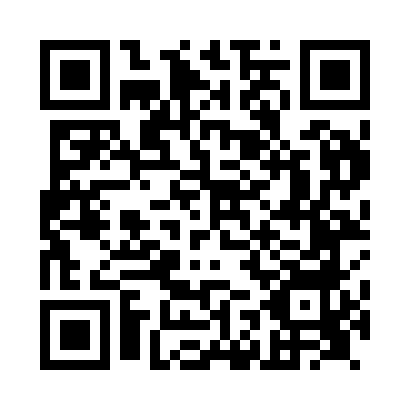 Prayer times for Stevenston, South Lanarkshire, UKMon 1 Jul 2024 - Wed 31 Jul 2024High Latitude Method: Angle Based RulePrayer Calculation Method: Islamic Society of North AmericaAsar Calculation Method: HanafiPrayer times provided by https://www.salahtimes.comDateDayFajrSunriseDhuhrAsrMaghribIsha1Mon3:024:411:237:0910:0511:442Tue3:024:421:237:0910:0511:443Wed3:034:421:237:0910:0411:444Thu3:034:431:247:0910:0311:435Fri3:044:441:247:0810:0311:436Sat3:054:461:247:0810:0211:437Sun3:054:471:247:0810:0111:428Mon3:064:481:247:0710:0011:429Tue3:074:491:247:079:5911:4210Wed3:074:501:257:079:5811:4111Thu3:084:521:257:069:5711:4112Fri3:094:531:257:069:5611:4013Sat3:094:541:257:059:5511:4014Sun3:104:561:257:059:5411:3915Mon3:114:571:257:049:5211:3916Tue3:124:591:257:039:5111:3817Wed3:135:001:257:039:5011:3718Thu3:135:021:257:029:4811:3719Fri3:145:031:257:019:4711:3620Sat3:155:051:257:009:4511:3521Sun3:165:071:267:009:4411:3422Mon3:175:081:266:599:4211:3423Tue3:185:101:266:589:4111:3324Wed3:185:121:266:579:3911:3225Thu3:195:131:266:569:3711:3126Fri3:205:151:266:559:3511:3027Sat3:215:171:266:549:3411:2928Sun3:225:191:266:539:3211:2829Mon3:235:201:266:529:3011:2730Tue3:245:221:266:519:2811:2631Wed3:245:241:256:509:2611:25